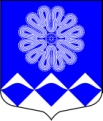 РОССИЙСКАЯ ФЕДЕРАЦИЯМУНИЦИПАЛЬНОЕ ОБРАЗОВАНИЕПЧЕВСКОЕ СЕЛЬСКОЕ ПОСЕЛЕНИЕКИРИШСКОГО МУНИЦИПАЛЬНОГО РАЙОНА ЛЕНИНГРАДСКОЙ ОБЛАСТИРАСПОРЯЖЕНИЕ	                                                    № 14В соответствии с Федеральным законом от 06.10.2003 № 131-ФЗ «Об общих принципах организации местного самоуправления в Российской Федерации», Уставом муниципального образования Пчевское сельское поселение Киришского муниципального района Ленинградской области, решением совета депутатов муниципального образования Пчевское сельское поселение Киришского муниципального района от 16.10.2006 
№ 16/78 «Об утверждении Порядка организации и осуществления публичных слушаний 
на территории муниципального образования Пчевское сельское поселение Киришского муниципального района»:1. Назначить публичные слушания по проекту Правил благоустройства территории муниципального образования Пчевское сельское поселение Киришского муниципального района Ленинградской области. 2. Утвердить состав комиссии по подготовке и проведению публичных слушаний 
по проекту Правил благоустройства территории муниципального образования Пчевское сельское поселение Киришского муниципального района Ленинградской области, согласно приложению 1.3. Администрации муниципального образования Пчевское сельское поселение Киришского муниципального района Ленинградской области:3.1. Оповестить жителей муниципального образования Пчевское сельское поселение Киришского муниципального района Ленинградской области о назначении публичных слушаний, о приёме предложений по проекту Правил благоустройства территории муниципального образования Пчевское сельское поселение Киришского муниципального района Ленинградской области, путём опубликования настоящего распоряжения, проекта Правил благоустройства территории муниципального образования Пчевское сельское поселение Киришского муниципального района Ленинградской области в газете «Пчевский вестник» и размещения на официальном сайте администрации муниципального образования Пчевское сельское поселение.3.2. Опубликовать в газете «Пчевский вестник» и разместить на официальном сайте администрации муниципального образования Пчевское сельское поселение заключение о результатах проведения публичных слушаний.4. Комиссии по подготовке и проведению публичных слушаний по проекту Правил благоустройства территории муниципального образования Пчевское сельское поселение Киришского муниципального района Ленинградской области:4.1. Организовать и провести публичные слушания по проекту Правил благоустройства территории муниципального образования Пчевское сельское поселение Киришского муниципального района Ленинградской области, в здании администрации 
по адресу: Ленинградская область, Киришский район, д.Пчева, ул. Советская, д. 12, зал № 1, 01 ноября 2017 года в 15 час. 00 мин. 4.2. Подготовить заключение о результатах проведения публичных слушаний.5. Замечания и предложения по проекту могут быть представлены заинтересованными лицами в комиссию по подготовке и проведению публичных слушаний по проекту Правил благоустройства территории муниципального образования Пчевское сельское поселение Киришского муниципального района Ленинградской области, в порядке согласно приложению 2.6. Контроль за исполнением настоящего распоряжения возложить на заместителя главы администрации Пчевское сельское поселение Зюхину О.Н.7. Настоящее решение вступает в силу с момента опубликования в газете «Пчевский вестник».Глава муниципального образованияПчевское сельское поселениеКиришского муниципального районаЛенинградской области					                                      Е.М.ПлатоновРазослано: в дело - 2, Платонов Е.М., Левашов Д.Н., членам комиссииУТВЕРЖДЕНраспоряжением главымуниципального образованияПчевское сельское поселениеКиришского муниципального районаот 16.10.2017 № 14(приложение 1)СОСТАВ
комиссии по подготовке и проведению публичных слушаний 
по проекту Правил благоустройства территории муниципального образования 
Пчевское сельское поселение Киришского муниципального района 
Ленинградской областиПриложение 2к распоряжению главымуниципального образованияПчевское сельское поселениеКиришского муниципального районаот 16.10.2017 № 14Порядок направления в комиссию по подготовке и проведению 
публичных слушаний по проекту Правил благоустройства территории муниципального образования Пчевское сельское поселение Киришского муниципального района Ленинградской области1. С момента опубликования распоряжения главы муниципального образования Пчевское сельское поселение Киришского муниципального района «О назначении публичных слушаний по проекту Правил благоустройства территории муниципального образования Пчевское сельское поселение Киришского муниципального района Ленинградской области» и не позднее 5 дней до начала проведения публичных слушаний  заинтересованные лица вправе направить в комиссию по подготовке и проведению публичных слушаний по проекту Правил благоустройства территории муниципального образования Пчевское сельское поселение Киришского муниципального района Ленинградской области (далее – комиссия) свои предложения по проекту Правил благоустройства территории муниципального образования Пчевское сельское поселение Киришского муниципального района Ленинградской области (далее – предложения).2. Предложения могут быть направлены по электронной почте на адрес администрации Киришского муниципального района: «72286@list.ru», представлены лично заинтересованным лицом, либо направлены в письменном виде по почте (с пометкой «В комиссию по подготовке и проведению публичных слушаний по проекту Правил благоустройства территории муниципального образования Пчевское сельское поселение Киришского муниципального района Ленинградской области») по адресу: ул. Советская, д. 12, д.Пчева, Киришский район, Ленинградская область, 187135.3. Предложения должны быть логично изложены в письменном виде (напечатаны либо написаны разборчивым почерком) за подписью лица, их изложившего, с указанием его полных фамилии, имени, отчества, адреса места регистрации и даты подготовки предложений. Неразборчиво написанные, неподписанные предложения, а также предложения, не имеющие отношения к предложениям по проекту Правил благоустройства территории муниципального образования Пчевское сельское поселение Киришского муниципального района Ленинградской области, комиссией не рассматриваются. Предложения могут содержать любые материалы (как на бумажных, так и магнитных носителях).4. Направленные материалы возврату не подлежат.5. Предложения, поступившие в комиссию после завершения срока приёма предложений, не рассматриваются.6. Комиссия не дает ответы на поступившие предложения.7. Комиссия вправе вступать в переписку с заинтересованными лицами, направившими предложения.8. Комиссия в течение пяти рабочих дней рассматривает все поступившие 
от заинтересованных лиц предложения и принимает решения об учете предложений либо 
об их отклонении.16 октября 2017 года                              О назначении публичных слушаний 
по проекту Правил благоустройства территории муниципального образования Пчевское сельское поселение Киришского муниципального района Ленинградской областиПредседатель комиссии: Левашов Д.Н.–глава администрации Пчевское сельское поселение Киришского муниципального районаСекретарь комиссии:Колобова Н.С.–специалист 1 категории администрации Пчевское сельское поселение Киришского муниципального районаЧлены комиссии: Зюхина О.Н.–заместитель главы администрации Пчевское сельское поселение Киришского муниципального районаКудрявцева В.А.–депутат совета депутатов муниципального образования Пчевское сельское поселение Киришского муниципального районаЛысенков В.В.–депутат совета депутатов муниципального образования Пчевское сельское поселение Киришского муниципального районаПерелешина Т.Ю.–директор МП «Пчевский ККП», депутат совета депутатов муниципального образования Пчевское сельское поселение Киришского муниципального района